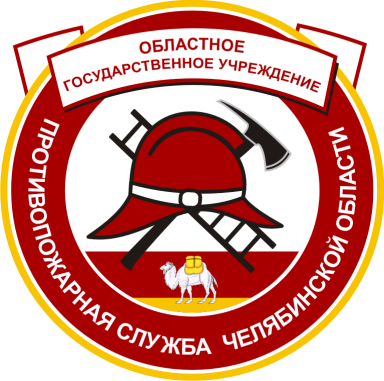 33 ШАГА К ВАШЕЙ БЕЗОПАСНОСТИЛИСТ  САМОПРОВЕРКИ ПОЖАРНОЙ  БЕЗОПАСНОСТИ  ВАШЕГО  ДОМАПридомовая территория:Электричество:Отопление:Дом:Ответив на эти вопросы и получив результат, вы будете знать, хорошо ли ваш дом защищен от пожара?! И обязательно позаботитесь о сохранности своей семьи и своего имущества!..№ п/пВопросыОтветыОтветы№ п/пВопросыДаНет1Очищаете ли вы свою придомовую территорию от сгораемого мусора и сухой травы?2Разводите ли вы костры на своем участке для сжигания мусора?3Если да, то сжигаете ли вы мусор в специальной яме глубиной не меньше 30 см и диаметром 1 м или в емкости из несгораемого материала без дна и имеющей металлическую крышку? 4Можете ли вы оставить костер не затушенным?5Если вы живете рядом с лесным массивом, соблюдаете ли вы правила разведения костров: на специально отведенной площадке на расстоянии не ближе 30 м от лиственных деревьев и 100 м от хвойных и под  постоянным контролем?6Есть ли у вас на участке бочка с водой не менее 200 л и инвентарь для тушения огня: ведра и лопата?№ п/пВопросыОтветыОтветы№ п/пВопросыДаНет7Не запутаны ли у вас во дворе электропровода, идущие от жилого дома к хозпостройкам, не провисают ли они?8Следите ли вы за электропроводкой в своем доме и надворных постройках: имеет ли она хорошую изоляцию, есть ли скрученные и оголенные провода, поломанные розетки и электровилки, провода, прибитые гвоздями к деревянным поверхностям?9Имеются ли у вас в доме автоматические устройства, которые отключат электричество во время короткого замыкания или перегрузки сети?10Используете ли  вы качественный удлинитель, имеющий техпаспорт на изделие?11 Включаете ли вы несколько электропотребителей сразу (чайник, микроволновая печь, др. кухонная техника, стиральная машина, магнитофон, телевизор) в одну  электророзетку?12Используете ли вы электроудлинители с постоянно работающими приборами?13Всегда ли вы отключаете электроприборы, когда уходите из дома?№ п/пВопросыОтветыОтветы№ п/пВопросыДаНет14Используете ли вы масляные радиаторы производственного изготовления для обогрева? 15Пользуетесь  ли вы самодельными обогревателями?16Стоят ли у вас обогреватели на расстоянии не менее 1 метра от  сгораемых предметов обстановки? 17Не развешиваете ли вы на них домашние вещи для просушки?18Есть ли в вашем доме печь? Исправна она или в ней есть трещины?19Есть ли вытяжка у печи, хорошо ли закрывается печная заслонка?20Имеется ли предтопочный металлический лист около печи размерами 50 Х 70 см?21Знаете ли вы, что необходимо чистить дымоход раз в 3 месяца в отопительный сезон?22Исправна ли труба у печи, нет ли на ней трещин?23Выходит ли она за пределы конька крыши не менее чем на 50 см?24Имеет ли дымоход вашей печи разделку до сгораемых конструкций не менее 38 см?25Есть ли у вас газовый котел? Давно ли его в последний раз проверяла газовая служба?26Используете ли вы дома газовые баллоны? Если да, то есть ли на ваших воротах предупреждающий знак «Огнеопасно. Баллоны с газом»?27Имеется ли у вас вне дома отдельный пристрой или шкаф из негорючих материалов для хранения газовых баллонов?№ п/пВопросыОтветыОтветы№ п/пВопросыДаНет28Не оставляете ли  вы  дома  одних  малолетних детей? Могут ли ваши дети достать хранящиеся спички?29Если вы курите, есть ли у вас специальное место для курения, или вы оставляете окурки, где попало?30Не оставляете ли вы без присмотра  готовящуюся пищу на плите?31Имеются ли в вашем доме подручные средства для  тушения пожара: вода и огнетушитель?32Установили ли вы в своем доме автономный дымовой извещатель, который оповестит вас о начинающемся пожаре и тем самым спасет вашу жизнь?33Знаете ли вы, что вызывать пожарную охрану нужно по мобильному телефону по номерам (при любом операторе): 101 или 112?